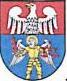 STAROSTWO POWIATOWE W WOŁOMINIEWołomin, dnia 9 września 2021 r.WGG.683.1.505.2020.JZOBWIESZCZENIEDziałając na podstawie art. 61 § 4 i art. 49 § l ustawy z dnia 14 czerwca 1960 r. Kodeks postępowania administracyjnego (Dz.U. z 2021 r. póz. 735) - dalej KPA w zw. z art. 23 ustawy z dnia 10 kwietnia 2003 r. o szczególnych zasadach przygotowania i realizacji inwestycji w zakresie dróg publicznych (Dz.U. z 2020 r. póz. 1363 ze zm.) - dalej ZRID Oraz w zw. z art. 113 ust. 7 ustawy z dnia 21 sierpnia o gospodarce nieruchomościami (Dz.U. z 2020 r. póz. 1990 ze zm.) - dalej UGNzawiadamiam,że zostało wszczęte z urzędu postępowanie administracyjne w sprawie ustalenia wysokości odszkodowania za nieruchomość, która z mocy prawa stała się własnością Gminy Klembów, objętą decyzją Nr lOpz/2018 z dnia 20 marca 2018 r., znak: WAB.6740.14.72.2017 o zezwoleniu na realizację inwestycji drogowej pod nazwą: Rozbudowa drogi gminnej- ul. Wiśniowej na odcinku od skrzyżowania z ul. Prymasa Tysiąclecia do ul. Brzozowej w zakresie budowy chodnika w miejscowości Pasek, gm. Klembów, oznaczoną w operacie ewidencji gruntów i budynków, jako działka ewidencyjna nr 353/1 obrębu 0010, Pasek, gmina Klembów, o powierzchni 42 m2.Jednocześnie zawiadamiam, że został zebrany materiał dowodowyw sprawie, a w szczególności operat szacunkowy sporządzony przez rzeczoznawcę majątkowego, stanowiący podstawę ustalenia wysokości odszkodowania.Postępowanie wyjaśniające wykazało, że współaściciele nieruchomości, tj. Henryk Zych i Andrzej, zmarli.W związku z powyższym wzywa się osoby, którym przysługują prawa rzeczowe do przedmiotowej nieruchomości, do zgłoszenia się w Starostwie Powiatowym w Wołominie Wydział Geodezji i Kartografii, ul. Powstańców 8/10, 05-200 Wołomin w celu udokumentowania swoich praw. W przypadku niezgłoszenia się ww. osób ustalone odszkodowania, zostanie przekazane do depozytu sądowego.Mając na względzie art. 10 § l KPA, organy administracji publicznej obowiązane są zapewnić stronom czynny udział w każdym stadium postępowania, a przed wydaniem decyzjiWydział Geodezji i Kartografii ul. Powstańców 8/10, 05-200 Wołomin tel.: (22) 346 12 01umożliwić im wypowiedzenie się, co do zebranych dowodów i materiałów oraz zgłoszonych żądań.Z aktami sprawy można zapoznać się w terminie 14 dni od daty doręczenia niniejszego pisma po bezwzględnym wcześniejszym umówieniu się telefonicznym pod numerem 22 346 12 06 z pracownikiem prowadzącym postępowanie administracyjne,Niniejsze zawiadomienie uważa się za skutecznie doręczone po upływie 14 dni od dnia publicznego ogłoszenia w urzędzie Starostwa Powiatowego w Wołominie ul. Powstańców 8/10 05-200 Wołomin, w Urzędzie Gminy w Klembowie, ul. Żymirskiego 38, 05-205 Klembów oraz Biuletynie Informacji Publicznej tych urzędów.Z up. Starosty Wołomińskiego Zastępca Naczelnika Robert DenisOtrzymują:1. Strony postępowania w trybie 49 kpaw związku z art. 118a ust. 2 ustawy o gospodarce nieruchomościami poprzez wywieszenie obwieszczenia na:a.  Biuletyn Informacji Publicznej i tablica ogłoszeńStarostwa Powiatowego w Wołominieul. Powstańców 8/10, 05-200 Wołomin b. Biuletyn Informacji Publicznej i tablica ogłoszeńUrzędzie Gminy w Klembowie, ul. Żymirskiego 38, 05-205 Klembów2.  a/a